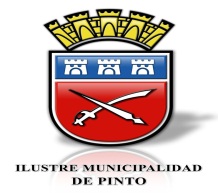 Secretaría MunicipalSESION ORDINARIAN° 035/2015HONORABLE CONCEJO MUNICIPAL DE PINTOFECHA 	:	09 DE DICIEMBRE DEL 2015HORA	:	09:30 HORASLUGAR	:	SALA DE SESIONES DEPTO. DE EDUCACIONCONCEJALES ASISTENTES:SR. MANUEL GUZMAN AEDOSR. LUIS OJEDA VENEGASSR. JORGE ARIAS ZUMAETASR. MARCELO RUIZ RODRIGUEZSR. RODRIGO SANDOVAL VILLEGASSR. NELSON GONZALEZ OSORIOPRESIDENTE:SR. FERNANDO CHAVEZ GUIÑEZSECRETARIO CONCEJO (S):SR. ROBERT BETANCOURT VASQUEZT A B L A01.- OBSERVACION ACTA SESION ANTERIOR02.- CORRESPONDENCIA03.- CUENTA SR. PRESIDENTE04.- CUENTA DE COMETIDOS SRES. CONCEJALES05.- CUENTA COMISIONES06.- PROPOSICIÓN Y ACUERDO DE TABLA:       - MODIFICACION PRESUPUESTARIA DE MUNICIPALIDAD       - MODIFICACION PRESUPUESTARIA DEPTO. DE EDUCACIÓN       - MODIFICACION PRESUPUESTARIA DEPTO. DE SALUD       - SUBVENCIÓN INDEMNIZACIÓN AÑOS DE SERVICIO DOCENTES07.- VARIOS01.- 	OBSERVACION ACTA SESION ANTERIOR:	El Concejal. Sr. Jorge Arias, aclara que él se refirió a que algunas obras pasa el tiempo y nunca se visitan,  algunas aún no se terminan, por parte de  la Dirección de Obras.02.- 	CORRESPONDENCIA:El Sr. Presidente, señala que en los respectivos Casilleros se ha dejado la correspondencia que se ha recibido para los señores Concejales.03.- 	CUENTA SR. PRESIDENTE:	NO HAY04.- 	CUENTA DE COMETIDOS SRES. CONCEJALES:NO HAY05.- 	CUENTA COMISIONES:NO HAY06.- 	PROPOSICIÓN Y ACUERDO DE TABLA:       	- MODIFICACION PRESUPUESTARIA DE MUNICIPALIDAD      	- MODIFICACION PRESUPUESTARIA DEPTO. DE EDUCACIÓN       	- MODIFICACION PRESUPUESTARIA DEPTO. DE SALUD          - SUBVENCIÓN INDEMNIZACIÓN AÑOS DE SERVICIO DOCENTES       	- MODIFICACION PRESUPUESTARIA DE MUNICIPALIDAD	El Sr. Presidente propone y somete a consideración de los señores Concejales las siguientes Modificaciones Presupuestarias de Municipalidad:1) MODIFICACIÓN PRESUPUESTARIA DE GASTOS2) MODIFICACIÓN PRESUPUESTARIA INGRESOS Y GASTOS3) MODIFICACIÓN PRESUPUESTARIA DE GASTOS4) MODIFICACIÓN PRESUPUESTARIA DE GASTOS121/2015	Previo análisis, por la unanimidad de los señores Concejales se ACUERDA Aprobar las presentes Modificaciones Presupuestarias de Municipalidad.       - MODIFICACION PRESUPUESTARIA DEPTO. DE EDUCACIÓNEl Sr. Presidente propone y somete a consideración de los señores Concejales las siguientes Modificaciones Presupuestarias del Depto. de Educación:122/2015Previo análisis, por la unanimidad de los señores Concejales se ACUERDA Aprobar las presentes Modificaciones Presupuestarias del Depto. de Educación.- MODIFICACION PRESUPUESTARIA DEPTO. DE SALUDEl Sr. Presidente propone y somete a consideración de los señores Concejales la siguiente Modificación Presupuestaria del Depto. de Salud:MODIFICACIÓN  PRESUPUESTO DE SALUD 2015     Nº 29RECUPERACION  DE  LICENCIAS  MÉDICAS  Y OTROSINGRESOS AUMENTANSUB.   ITEM   ASIG.  S.ASIG   S.S.A    DENOMINACIÓN	                EN MILES $CTA                      07                                                              INGRESOS DE OPERACIÓN              02                                                VENTAS DE SERVICIOS                                                	35008                                                              OTROS INGRESOS CORRIENTES              01                                                RECUPERACIÓN Y REEMB POR LIC.MEDICAS                          002                                  Recuperación ART. 12 LEY N° 18.196                            	270                  99                                                OTROS                          999                                  Otros                                                                                                  1.140                                                                       TOTAL INGRESOS AUMENTAN                                                     1.760GASTOS AUMENTANSUB.   ITEM   ASIG.  S.ASIG   S.S.A    DENOMINACIÓN	                 EN MILES $ CTA  22	                                                      BIENES Y SERVICIOS DE CONSUMO        05  		    		       SERVICIOS BASICOS	                               001                                  Electricidad                                                         1.760                                                                             TOTAL GASTOS AUMENTAN                                                     1.760    123/2015Previo análisis, por la unanimidad de los señores Concejales se ACUERDA Aprobar la presente Modificación Presupuestaria del Depto. de Salud        - SUBVENCIÓN INDEMNIZACIÓN AÑOS DE SERVICIO DOCENTESEl Sr. Presidente presenta Of. Ord. N° 355 del 16 de Noviembre del 2015, del Director Comunal de Educción Pinto,  que solicita Anticipo de Subvención para pago de Indemnización a Profesionales que se acogen al retiro, por un monto total de $ 66.360.459.-. 124/2015Previo análisis, por la unanimidad de los señores Concejales se ACUERDA Autorizar Anticipo de Subvención para pago de Indemnización a Profesionales que se acogen al retiro, por un monto total de $ 66.360.459.-. 07.- VARIOS:El Sr. Presidente entrega al Concejo Informe de la Dirección de Obras en relación a la consultas del Concejal Sr. Jorge Arias, sobre letreros y bancas de la Plaza de la Población Pincheira.El Concejal Sr. Manuel Guzmán,  señala que el ultimo Informe Trimestral da muestra de lo bien que se ha manejado la Municipalidad.El Concejal Sr. Luis Ojeda señala lamentar el fallecimiento del Sr. Rolando Quintana (Q.E.P.D)El Concejal Sr. Luis Ojeda informa que en conversación con el Presidente de la Junta de Vecinos de Los Lleuques Bajos, le manifiesta que existe preocupación por el posible tránsito de camiones forestales por el camino Cementerio.El Sr. Presidente aclara que eso no será así, que esta claro que deben salir por el otro camino que es de tierra y que además deben mantenerlo mojado para los vecinos.El Concejal Sr. Jorge Arias señala su preocupación por el no funcionamiento del Concejo Local de Deportes, la cual no se encuentra vigente.El Sr. Presidente aclara que incluso se encuentra con su Directiva vencida.El Concejal Sr. Luis Ojeda,  agradece al Municipio el apoyo a los participantes de Ciclismo que representan a la comuna el fin de semana.El Sr. Presidente,  aclara que el municipio siempre  esta apoyando el deporte en la comuna y a quienes la representan.El Concejal Sr. Marcelo Ruiz, consulta por el alcantarillado del Rosal Bajo.El Sr. Presidente informa que esto esta caminando.El Concejal Sr. Marcelo Ruiz, felicita a Opción 4 por el excelente Acto de celebración del Día de la Discapacidad.El Concejal Sr. Jorge Arias señala  que la Posta de Ciruelito esta con el problema de agua y que el Director de Educación, informa que el motor del pozo esta bueno por lo que seria una cañería la mala.El Concejal Sr. Marcelo Ruiz, da cuenta de su asistencia al Curso de Ley de Lobby que se desarrollo del 2 al 4 de Diciembre del 2015.El Concejal  Sr. Nelson González,  señala  que el agua para la Posta de Ciruelito es importante que esta provisionada.El Concejal Sr. Nelson González informa que hay vecinos que le han manifestado no querer que los kioskos de la plaza se mantengan.El Sr. Presidente responde que el proyecto de reparación de la Plaza no contempla el sacarlos.El Concejal Sr. Nelson González consulta por los Uniforme de los Funcionarios Municipales.El Sr. Presidente informa que la Srta. Silvia Costa esta gestionando ese tema.El Concejal Sr. Rodrigo Sandoval, consulta por las construcciones de departamentos en sector Las Termas.El Sr. Presidente informa que a él se le informó que todo funciona de acuerdo a la ley y normativas vigentes.El Sr. Presidente informa que hay cosas que pasan por sobre la Municipalidad y que además cree que ese proyecto no va  a salir.No habiendo más que tratar se cierra la Sesión a las 10:30 horas.						      ROBERT BETANCOURT VASQUEZ					                  Secretario del Concejo Municipal  (S)                                                                           Ministro de Fé FIRMA APROBACIÓN SRES. CONCEJALES, ACTA ORDINARIA N° 035 DEL 09 DE DICIEMBRE DEL 2015.MANUEL GUZMAN AEDO				____________________________LUIS OJEDA VENEGAS				____________________________JORGE ARIAS ZUMAETA				____________________________MARCELO RUIZ RODRIGUEZ			____________________________RODRIGO SANDOVAL VILLEGAS		____________________________NELSON GONZALEZ OSORIO			____________________________MANUEL FDO. CHAVEZ GUIÑEZ        ROBERT BETANCOURT VASQUEZ                   Presidente 			              Secretario Concejo Municipal (S)     Concejo Municipal de Pinto                                     Ministro de FeMFCHG/RBV/ttaDISTRIBUCIÓNSr. Presidente Concejo MunicipalSres. Concejales (6)Sr. Secretario Municipal Oficina de PartesAUMENTAR GASTOSAUMENTAR GASTOSAUMENTAR GASTOSAUMENTAR GASTOSAUMENTAR GASTOSSUBT.ÍTEMASIG.ASIG.                                          M$  AUMENTAR                                          M$  AUMENTAR2101004005TRABAJOS EXTRAORDINARIO PERSONAL DE PLANTA         3.000 2101004006COMISION DE SERV. EN EL PAIS PERSONAL PLANTA   4.000 2102004006COMISION SERV. EN EL PAIS PERS. A CONTRATA   1.500 TOTAL   8.500 DISMINUIR GASTODISMINUIR GASTODISMINUIR GASTODISMINUIR GASTODISMINUIR GASTOSUBT.ÍTEMASIG.S ASIG.S.ASIG.S.ASIG.S.ASIG.S.ASIG.S.ASIG.                                               M$  DISMINUIR2101001001SUELDOS BASE   3.000 2101001002002ASIGNACIÓN DE ANTIGÜEDAD     500 2101001004001ASIGNACIÓN DE ZONA   1.000 2103005SUPLENCIAS Y REEMPLAZOS   3.000 2101001007001ASIGNACION MUNICIPAL   1.000 TOTAL   8.500 AUMENTAR INGRESOSAUMENTAR INGRESOSAUMENTAR INGRESOSAUMENTAR INGRESOSAUMENTAR INGRESOSAUMENTAR INGRESOSAUMENTAR INGRESOSAUMENTAR INGRESOSSUBT.ÍTEMASIG.ASIG.                                       M$  AUMENTAR                                       M$  AUMENTAR05TRANSFERENCIAS CORRIENTE DE LA SUBDERE03DE OTRAS ENTIDADES PUBLICAS007DEL TESORO PÚBLICO999OTRAS TRANSF. COERIENTES DEL TESORO PUBLICO    2.272 Aporte SUBDERE Bono Esp. s/Ley N° 20.883 Art. 60TOTAL INGRESOS    2.272 AUMENTAR GASTOAUMENTAR GASTOAUMENTAR GASTOAUMENTAR GASTOAUMENTAR GASTOSUBT.ÍTEMASIG.S ASIG.S.ASIG.S.ASIG.S.ASIG.S.ASIG.S.ASIG.                                                M$  AUMENTAR                                                M$  AUMENTAR21GASTOS EN PERSONAL01PERSONAL DE PLANTA005AGUINALDOS Y BONOS003BONOS ESPECIALES    1.349 001BONO EXTRAORDINARIO ANUALPrograma de Gestión02PERSONAL A CONTRATAS005AGUINALDOS Y BONOS003BONOS ESPECIALES001BONO EXTRAORDINARIO ANUAL      923 Programa de Gestión    2.272 AUMENTAR GASTOSAUMENTAR GASTOSAUMENTAR GASTOSAUMENTAR GASTOSAUMENTAR GASTOSSUBT.ÍTEMASIG.ASIG.                                          M$  AUMENTAR                                          M$  AUMENTAR2208007PASAJES, FLETES Y BODEGAJES                 600 Programa Gestión Interna2403101001A EDUCACION       7.400 Aporte extraordinario para cubrir sueldos y consumos básicoBiblioteca, según Ord. N° 378 del 03/12/2015  M$ 6.700Aporte extraordinario para cierre de cancha Esc. Jose TohaSoldevilla de Recintosegún Ord. N° 377 del 03/12/2015 delDirector Comunal de Educación                 M$ 700TOTAL        8.000 DISMINUIR GASTODISMINUIR GASTODISMINUIR GASTODISMINUIR GASTODISMINUIR GASTOSUBT.ÍTEMASIG.S ASIG.S.ASIG.S.ASIG.S.ASIG.S.ASIG.S.ASIG.                                               M$  DISMINUIR                                               M$  DISMINUIR35SALDO FINAL DE CAJA       8.000 TOTAL        8.000 AUMENTAR GASTOSAUMENTAR GASTOSAUMENTAR GASTOSAUMENTAR GASTOSAUMENTAR GASTOSSUBT.ÍTEMASIG.ASIG.                                          M$  AUMENTAR                                          M$  AUMENTAR                                          M$  AUMENTAR                                          M$  AUMENTAR2104004PRESTAC.DE SERVICIOS EN PROGRAMAS COMUNITARIOS               1.350                1.350 Prog. Social minitoras talleres Laborales                         350.-Prog. Social minitoras talleres Laborales                         350.-Prog. Social minitoras talleres Laborales                         350.-Prog. Social minitoras talleres Laborales                         350.-Prog. Cultural activ. Turisticas y culturales                    1.000.-Prog. Cultural activ. Turisticas y culturales                    1.000.-Prog. Cultural activ. Turisticas y culturales                    1.000.-Prog. Cultural activ. Turisticas y culturales                    1.000.-                                1.350.-                                1.350.-                                1.350.-                                1.350.-2201001PARA PERSONASPARA PERSONAS           500            500 Prog. Cultural Actividades Turisticas y CulturalesProg. Cultural Actividades Turisticas y CulturalesProg. Cultural Actividades Turisticas y CulturalesProg. Cultural Actividades Turisticas y Culturales2203001PARA VEHICULOSPARA VEHICULOS            120             120 Prog. Cultural Activ. Turist. y Culturales                          80.-Prog. Cultural Activ. Turist. y Culturales                          80.-Prog. Cultural Activ. Turist. y Culturales                          80.-Prog. Cultural Activ. Turist. y Culturales                          80.-Prog. Recreac.Desarr.Activ. Deportivas                          40.-Prog. Recreac.Desarr.Activ. Deportivas                          40.-Prog. Recreac.Desarr.Activ. Deportivas                          40.-Prog. Recreac.Desarr.Activ. Deportivas                          40.-                                   120.-                                   120.-                                   120.-                                   120.-2208007PASAJES, FLETES Y BODEGAJESPASAJES, FLETES Y BODEGAJES          1.100           1.100 Prog. Cultural Activ. Turis. y Cultur.                         600.-Prog. Cultural Activ. Turis. y Cultur.                         600.-Prog. Cultural Activ. Turis. y Cultur.                         600.-Prog. Cultural Activ. Turis. y Cultur.                         600.-Prog. Recreac.Desarr. Activ. Deportivas                        500.-Prog. Recreac.Desarr. Activ. Deportivas                        500.-Prog. Recreac.Desarr. Activ. Deportivas                        500.-Prog. Recreac.Desarr. Activ. Deportivas                        500.-                             1.100.-                             1.100.-2209999OTROSOTROS1.6001.600Prog. Cultural Actividades Turisticas y CulturalesProg. Cultural Actividades Turisticas y CulturalesProg. Cultural Actividades Turisticas y CulturalesProg. Cultural Actividades Turisticas y Culturales2401008PREMIOS Y OTROSPREMIOS Y OTROS220220TOTAL TOTAL   4.890   4.890 DISMINUIR GASTODISMINUIR GASTODISMINUIR GASTODISMINUIR GASTODISMINUIR GASTOSUBT.ÍTEMASIG.S ASIG.S.ASIG.S.ASIG.S.ASIG.S.ASIG.S.ASIG.S.ASIG.                                               M$  DISMINUIR                                               M$  DISMINUIR                                               M$  DISMINUIR2202002VESTUARIOS, ACCESORIOS Y PRENDAS DIVERSASVESTUARIOS, ACCESORIOS Y PRENDAS DIVERSAS   1.157    1.157 Programa Social VestuariosPrograma Social Vestuarios2202003CALZADOCALZADO     406      406 Programa Social Calzado escolarPrograma Social Calzado escolar2203001PARA VEHICULOSPARA VEHICULOS     120      120 Prog. Recreacional Taller de NatcacionProg. Recreacional Taller de Natcacion2204001MATERIALES DE OFICINAMATERIALES DE OFICINA     743      743 Prog. Social Utiles EscolaresProg. Social Utiles Escolares2205003GASGAS     114      114 Programa Social Trabajos de InviernoPrograma Social Trabajos de Invierno2207001SERVICIOS DE PUBLICIDADSERVICIOS DE PUBLICIDAD     150      150 Prog. Cultural Fomentando la Activ. ArtesanalProg. Cultural Fomentando la Activ. Artesanal2207002SERVICIOS DE IMPRESIÓNSERVICIOS DE IMPRESIÓN     750      750 Prog. Recreacional Taller de futbol 300Prog. Recreacional Taller de futbol 300Prog. Recreac. Taller Aerobica      150Prog. Recreac. Taller Aerobica      150Prog. Recreac. Taller de Tenis      150Prog. Recreac. Taller de Tenis      150Prog. Recreac. Taller de Ping Pong  150Prog. Recreac. Taller de Ping Pong  1502209999OTROSOTROS     600      600 Prog. Cultural Fomentando la Actividad ArtesanalProg. Cultural Fomentando la Actividad ArtesanalProg. Cultural Fomentando la Actividad ArtesanalProg. Cultural Fomentando la Actividad Artesanal2101008PREMIOS Y OTROSPREMIOS Y OTROS     850      850 TOTAL TOTAL   4.890   4.890                         MODIFICACION PRESUPUESTARIA DE INGRESOS Y GASTOS                         MODIFICACION PRESUPUESTARIA DE INGRESOS Y GASTOS                         MODIFICACION PRESUPUESTARIA DE INGRESOS Y GASTOS                         MODIFICACION PRESUPUESTARIA DE INGRESOS Y GASTOS                         MODIFICACION PRESUPUESTARIA DE INGRESOS Y GASTOS                         MODIFICACION PRESUPUESTARIA DE INGRESOS Y GASTOS                         MODIFICACION PRESUPUESTARIA DE INGRESOS Y GASTOS                         MODIFICACION PRESUPUESTARIA DE INGRESOS Y GASTOS                         MODIFICACION PRESUPUESTARIA DE INGRESOS Y GASTOS                                POR MAYOR APORTE MUNICIPAL                               POR MAYOR APORTE MUNICIPAL                               POR MAYOR APORTE MUNICIPAL                               POR MAYOR APORTE MUNICIPAL                               POR MAYOR APORTE MUNICIPAL                               POR MAYOR APORTE MUNICIPALSUBT.ITEMASIG.SUB.SUBSUB.                     DENOMINACIONM$ ASIG.ASIG.AUMENTOINGRESOS05TRANSFERENCIAS CORRIENTESTRANSFERENCIAS CORRIENTESTRANSFERENCIAS CORRIENTES03DE OTRAS ENTIDADES PUBLICASDE OTRAS ENTIDADES PUBLICASDE OTRAS ENTIDADES PUBLICAS101De la Municipalidad a Serv. Incorporados a su GestiónDe la Municipalidad a Serv. Incorporados a su GestiónDe la Municipalidad a Serv. Incorporados a su GestiónDe la Municipalidad a Serv. Incorporados a su Gestión700(aporte Municipal Extraordinario)(aporte Municipal Extraordinario)(aporte Municipal Extraordinario)TOTAL AUMENTOTOTAL AUMENTO700SUBT.ITEMASIG.SUB.SUBSUB.                     DENOMINACIONM$ ASIG.ASIG.AUMENTOGASTOS 22BIENES Y SERVICIOS DE CONSUMOBIENES Y SERVICIOS DE CONSUMOBIENES Y SERVICIOS DE CONSUMO04MATERIALES DE USO O CONSUMOMATERIALES DE USO O CONSUMOMATERIALES DE USO O CONSUMO10Materiales para Mantenim. y Reparaciones de Inmuebles Materiales para Mantenim. y Reparaciones de Inmuebles Materiales para Mantenim. y Reparaciones de Inmuebles Materiales para Mantenim. y Reparaciones de Inmuebles 700TOTAL AUMENTOTOTAL AUMENTO700                        MODIFICACION PRESUPUESTARIA DE INGRESOS Y GASTOS                         MODIFICACION PRESUPUESTARIA DE INGRESOS Y GASTOS                         MODIFICACION PRESUPUESTARIA DE INGRESOS Y GASTOS                         MODIFICACION PRESUPUESTARIA DE INGRESOS Y GASTOS                         MODIFICACION PRESUPUESTARIA DE INGRESOS Y GASTOS                         MODIFICACION PRESUPUESTARIA DE INGRESOS Y GASTOS                         MODIFICACION PRESUPUESTARIA DE INGRESOS Y GASTOS                         MODIFICACION PRESUPUESTARIA DE INGRESOS Y GASTOS                         MODIFICACION PRESUPUESTARIA DE INGRESOS Y GASTOS                                POR MAYOR APORTE MUNICIPAL                               POR MAYOR APORTE MUNICIPAL                               POR MAYOR APORTE MUNICIPAL                               POR MAYOR APORTE MUNICIPAL                               POR MAYOR APORTE MUNICIPAL                               POR MAYOR APORTE MUNICIPALSUBT.ITEMASIG.SUB.SUBSUB.                     DENOMINACIONM$ ASIG.ASIG.AUMENTOINGRESOS05TRANSFERENCIAS CORRIENTESTRANSFERENCIAS CORRIENTESTRANSFERENCIAS CORRIENTES03DE OTRAS ENTIDADES PUBLICASDE OTRAS ENTIDADES PUBLICASDE OTRAS ENTIDADES PUBLICAS101De la Municipalidad a Serv. Incorporados a su GestiónDe la Municipalidad a Serv. Incorporados a su GestiónDe la Municipalidad a Serv. Incorporados a su GestiónDe la Municipalidad a Serv. Incorporados a su Gestión6.700(aporte Municipal  Biblioteca)(aporte Municipal  Biblioteca)(aporte Municipal  Biblioteca)TOTAL AUMENTOTOTAL AUMENTO6.700SUBT.ITEMASIG.SUB.SUBSUB.                     DENOMINACIONM$ ASIG.ASIG.AUMENTOGASTOS 21GASTOS EN PERSONALGASTOS EN PERSONAL03OTRAS REMUNERACIONESOTRAS REMUNERACIONESOTRAS REMUNERACIONES004001Sueldos5.300002Aportes del EmpleadorAportes del Empleador40022BIENES Y SERVICIOS DE CONSUMOBIENES Y SERVICIOS DE CONSUMOBIENES Y SERVICIOS DE CONSUMO05SERVICIOS BASICOSSERVICIOS BASICOS001Electricidad1.000(Aporte para Biblioteca )(Aporte para Biblioteca )TOTAL AUMENTOTOTAL AUMENTO6.700